Ballar a Sent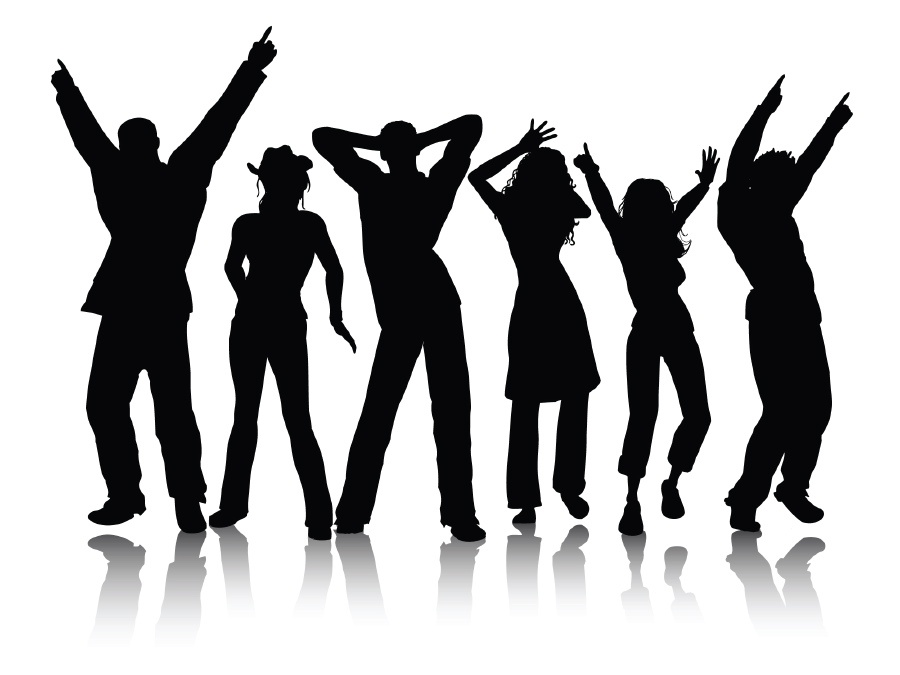 jazzdance & streetdanceper uffants annadas 1991-2003: gövgia, 18:00 -19:00annadas 2006-2004: gövgia, 17:00 -18:00per duonnaslündeschdi, 19:00-20:00lündeschdi, 09:00-10:00Tuot las uras da ballar han lö illa sala cumünala da Sentinfuormaziuns: Martina Weiss-Lorenzi, 081 860 03 28 martina@kinesiologie-chleeblatt.ch